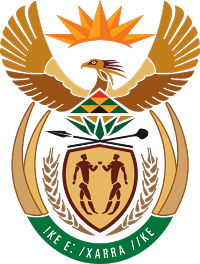 MINISTRY FOR COOPERATIVE GOVERNANCE AND TRADITIONAL AFFAIRSREPUBLIC OF SOUTH AFRICANATIONAL ASSEMBLYQUESTIONS FOR WRITTEN REPLYQUESTION NUMBER PQ2017/2782DATE OF PUBLICATION: 8 SEPTEMBER 2017Mr W Horn (DA) to ask the Minister of Cooperative Governance and Traditional Affairs:(1)Whether any national departments conducted an assessment of damage caused by the flood in the  Edenvale area in November 2016; if not, why not; if so, (a) which departments conducted the assessment and (b) what is the cost of the damage; (2)	will he provide Mr W Horn with a copy of the assessment report?	NW3090EReply:(1)(a)Yes, the National Disaster Management Centre assessed the flooding.(b) No costs were determined.(2)Yes.